УКАЗАНИЕ Об утверждении формы страхового полиса обязательного страхования гражданской ответственности владельцев транспортных средствУтверждено решением правления Приднестровского республиканского банкаПротокол N ____ от ___ _________ 2018 годаЗарегистрировано Министерством юстицииПриднестровской Молдавской Республики __ _________ 2018 годаРегистрационный N ________ Настоящее Указание разработано в соответствии с Законом Приднестровской Молдавской Республики от 16 января 2016 года N 18-З-VI «Об обязательном страховании гражданской ответственности владельцев транспортных средств» (САЗ 17-4) в текущей редакции, Законом Приднестровской Молдавской Республики от 21 января 2008 года
N 392-З-IV «Об организации страхового дела» (САЗ 08-3) в текущей редакции, Законом Приднестровской Молдавской Республики от 7 мая 2007 года N 212-З-IV «О центральном банке Приднестровской Молдавской Республики» (САЗ 07-20) в текущей редакции и устанавливает форму страхового полиса обязательного страхования гражданской ответственности владельцев транспортных средств (далее – полис обязательного страхования).Настоящее Указание утверждает форму полиса обязательного страхования согласно Приложению N 1 и ее описание согласно Приложению N 2 к настоящему Указанию.Бланк полиса обязательного страхования имеет единую форму на всей территории Приднестровской Молдавской Республики. При утрате (потере) полиса обязательного страхования страховщик обязан в течение 5 (пяти) рабочих дней бесплатно выдать дубликат полиса обязательного страхования на основании заявления страхователя. В случае потери дубликата условия оплаты нового дубликата определяются страховщиком в размере не более стоимости изготовления бланка полиса. С момента вступления в силу настоящего Указания при заключении договоров обязательного страхования гражданской ответственности владельцев транспортных средств наряду с бланками полиса обязательного страхования, форма которого утверждена приказом Министерства финансов Приднестровской Молдавской Республики от 6 марта 2017 года N 27 «Об утверждении типовой формы страхового полиса ОСАГО» (САЗ 17-13) (далее – бланки полиса обязательного страхования старого образца) выдаются бланки полиса обязательного страхования, форма которых утверждена настоящим Указанием.С 1 января 2019 года при заключении договоров обязательного страхования гражданской ответственности владельцев транспортных средств оформляются и выдаются бланки страхового полиса обязательного страхования только нового образца.Бланки полисов обязательного страхования старого образца оформленные и выданные до 1 января 2019 года действительны до окончания срока страхования, указанного в них при заключении договора.Настоящее Указание вступает в силу со дня, следующего за днем его официального опубликования.Председатель банка 	В.С. Тидваг. Тирасполь____ ________ 2018 г.N ________-УПриложение N 1к Указанию Приднестровского республиканского банка от ___ ________ 2018 года N ____-У«Об утверждении формы страхового полиса обязательного 
страхования гражданской ответственности 
владельцев транспортных средств»Наименование страховщика                                                                                                                                          СТРАХОВОЙ ПОЛИС                                                                              серия _____ N __________                                                                                                                                                                                           обязательного страхования                                                                                                                                                                                           гражданской ответственности                                                                                                                                                                                           владельцев транспортных средств1.Срок страхования с       _______  _____  _____ 20___   по   ________  _____  _____ 20____                                     с      час/мин   день   месяц     год           час/мин     день    месяц     годоснование заключения договора на срок менее 12 мес.  ______________________________________________2. Страхователь _______________________________________________________________________________                           (фамилия, имя, отчество физического лица или полное наименование юридического лица, фискальный код)Индивидуальный код клиента _________________________________________________________________Собственник транспортного средства________________________________________________                                            (фамилия, имя, отчество физического лица или полное наименование юридического лица)3. Договор заключен в отношении: 3.1. неограниченного количества лиц, допущенных к управлению транспортным средством 3.2. лиц, допущенных к управлению транспортным средством 4. Транспортное средство используется с прицепом *    да                 нет Паспорт транспортного средства (свидетельство о регистрации транспортного средства, технический паспорт транспортного средства либо аналогичный документ)                                                                 ___________________                _____________                                                                                                                               серия                                    номерЦель использования транспортного средства (указать нужное):   такси 	             личные цели	маршрутные пассажирские перевозки 5. Страховая сумма – денежная сумма, в пределах которой страховщик при наступлении каждого страхового случая (независимо от их количества в течение срока действия договора обязательного страхования автогражданской ответственности) обязуется возместить потерпевшим причиненный вред, составляет в эквиваленте:а) 2 000 РУ МЗП – в части возмещения вреда, причиненного здоровью каждого потерпевшего;б) 3 000 РУ МЗП – в части возмещения вреда, причиненного жизни каждого потерпевшего, но не более 15 000 РУ МЗП независимо от числа потерпевших в результате происшествия лиц;в) 7 000 РУ МЗП – за повреждение или уничтожение имущества независимо от числа потерпевших в результате происшествия лиц.Способ и порядок выплаты устанавливается Законом Об ОСАГО.6. Страховой случай – наступление гражданской ответственности владельца транспортного средства за причинение вреда жизни, здоровью или имуществу потерпевших при использовании транспортного средства, влекущее за собой в соответствии с договором обязательного страхования гражданской ответственности владельцев транспортных средств обязанность страховщика осуществить страховую выплату.7. Расчет размера страховой премии8. Особые отметки___________________________________________________________________________________________________________________________________________________________________________________________________________________________________________________________________________________________________________________________________________________________________________________Дата заключения договора Страховщик ____________________________________________ /  ___________  (представитель страховщика)                 (фамилия, имя отчество)                                                  М.П.  подписьСтрахователь  ____________________________________                                                                                подписьДата выдачи полиса                _________   _______   20____                               день                    месяц               год* законодательством не предусмотрено, для обсуждения концепции страхования.Приложение N 2к Указанию Приднестровского республиканского банка от ___ ________ 2018 года N ____-У«Об утверждении формы страхового полиса обязательного 
страхования гражданской ответственности владельцев транспортных средств»Описание формы страхового полиса обязательного страхования автогражданской ответственности владельцев транспортных средствБланк типовой формы полиса обязательного страхования гражданской ответственности владельцев транспортных средств представляет собой бумажный лист форматом А5.Рамка по периметру выполнена черной краской. Слева перпендикулярно вдоль линии рамки выполнена надпись «ОСАГО ПМР».С лицевой стороны в правом верхнем углу полис обязательного страхования содержит текстовую надпись:«СТРАХОВОЙ ПОЛИС Серия _______N _______обязательного страхования гражданской ответственности 
владельцев транспортных средств».В верхнем левом углу расположена текстовая надпись: «Наименование страховщика»Компоновка текстовой информации выполнена в черном цвете.Зоны для внесения персональной информации, а так же информации о транспортном средстве ограничены краской черного цвета. Основной цвет зон – цвет фона.Страховой полис включает следующие разделы: 1. Срок страхования. Данный раздел содержит информацию о периоде действия полиса обязательного страхования гражданской ответственности владельцев транспортных средств, а также основания заключения договора на срок менее 12 месяцев.2. Страхователь.Данный раздел содержит информацию о фамилии, имени и отчестве физического лица или полное наименование юридического лица, фискальный код.Индивидуальный код клиента.Данный раздел содержит информацию об индивидуальном коде клиента.Собственник транспортного средства.Данный раздел содержит информацию о фамилии, имени и отчестве физического лица или полное наименование юридического лица.3. Договор заключен в отношении: 3.1. неограниченного количества лиц, допущенных к управлению транспортным средством (указать нужное: да / нет);3.2. лиц, допущенных к управлению транспортным средством (указать нужное: да / нет) с указанием перечня лиц, допущенных к управлению страхователем, указанием реквизитов водительских удостоверений и класса на начало годового срока страхования. 4. Транспортное средство используется с прицепом (указать нужное: да / нет).Данный раздел содержит информацию о:марке, модели транспортного средства, идентификационном номере транспортного средства, регистрационном номерном знаке транспортного средства; паспорте транспортного средства (свидетельство о регистрации транспортного средства, технический паспорт транспортного средства либо аналогичный документ);цели использования транспортного средства (указать нужное: такси, маршрутные пассажирские перевозки, личные цели).5. Страховая сумма.Данный раздел содержит определение страховой суммы, а также размер, в пределах которого страховщик обязуется возместить потерпевшим причиненный вред в соответствии с положениями Закона Приднестровской Молдавской Республики «Об обязательном страховании гражданской ответственности владельцев транспортных средств».6. Страховой случай. 7. Расчет размера страховой премии.Данный раздел содержит информацию о размере базовой ставки страховой премии и корректирующих коэффициентах в соответствии с пунктами 2-10 статьи 14 Закона Приднестровской Молдавской Республики «Об обязательном страховании гражданской ответственности владельцев транспортных средств» (К1, К2, К3, К4, К5, К6, КБМ, Кп) и итоговой общей сумме страховой премии, подлежащей уплате страхователем.8. Особые отметки.Данный раздел информацию о вносимых изменений в течение срока страхования или иную информацию, определенную сторонами и действующим законодательством.Дата заключения договора.Данный раздел содержит информацию о дате заключения договора обязательного медицинского страхования гражданской ответственности владельцев транспортных средств.Страховщик/ представитель страховщика.Данный раздел содержит информацию о фамилии, имени отчестве уполномоченного представителя страховщика, его подпись и оттиск печати страховой организации.Страхователь: Данный раздел содержит информацию о подписи страхователя.Дата выдачи полиса.Данный раздел содержит информацию о дате выдачи страхового полиса обязательного страхования ответственности владельцев транспортных средств.Незаполненные поля бланка страхового полиса обязательного страхования гражданской ответственности владельцев транспортных средств на бумажном носителе подлежат заполнению путем проставления в них прочерков.В целях расчета корректирующего коэффициента КБМ (коэффициент bonus-malus), указанного в пункте 7 страхового полиса обязательного страхования гражданской ответственности владельцев транспортных средств, подлежит применению класс на начало годового срока страхования в соответствии с Указанием Приднестровского республиканского банка от 10 мая 2018 года № 1069-У «О порядке применения системы скидок и надбавок (bonus-malus) при осуществлении обязательного страхования гражданской ответственности владельцев транспортных средств».БАНКА РЕПУБЛИКАНЭ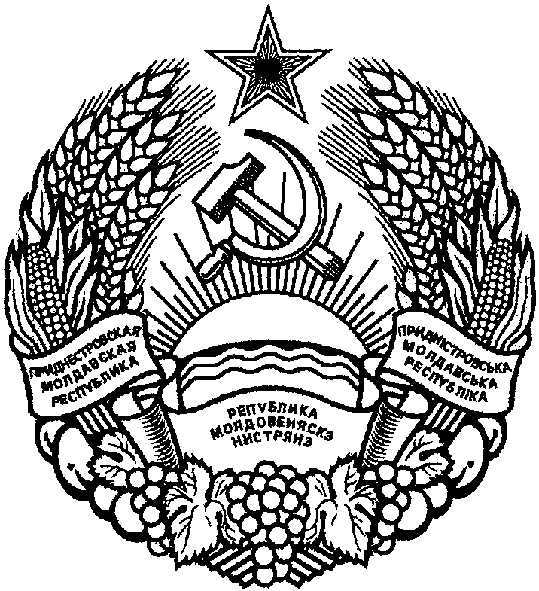 НИСТРЯНЭПРИДНIСТРОВСЬКИЙРЕСПУБЛIКАНСЬКИЙ БАНКПРИДНЕСТРОВСКИЙ РЕСПУБЛИКАНСКИЙБАНКПРИДНЕСТРОВСКИЙ РЕСПУБЛИКАНСКИЙБАНКПРИДНЕСТРОВСКИЙ РЕСПУБЛИКАНСКИЙБАНК№п/пЛица, допущенные к управлению транспортным средством 
(фамилия, имя, отчество)Водительское удостоверение(серия, номер, дата выдачи)Класс на начало годового срока страхования123Марка, модель транспортного средстваИдентификационный номер транспортного средстваРегистрационный номерной знак транспортного средстваБазовая ставкастраховой премииКоэффициентКоэффициентКоэффициентКоэффициентКоэффициентКоэффициентКоэффициентКоэффициентИтогоБазовая ставкастраховой премииК1К2К3К4К5К6КБМ КпИтого